Complaints Procedure (England)Table of contents1	Introduction	31.1	Policy statement	31.2	Status	31.3	KLOE	31.4	Training and support	52	Scope	52.1	Who it applies to	52.2	Why and how it applies to them	63	Guidance	63.1	Legislation	63.2	Definition of a complaint	73.3	Complaints procedure promulgation	73.4	Responsible person	73.5	Complaints manager	73.6	Parliamentary and Health Service Ombudsman (PHSO)	73.7	Complainant options	83.8	Timescale	83.9	Responding to a concern	83.10	Responding to a complaint	93.11	Route of a complaint	93.12	Verbal complaints	103.13	Written complaints	113.14	Who can make a complaint?	113.15	Complaints advocates	123.16	Investigating complaints	123.17	Final formal response to a complaint	133.18	Confidentiality in relation to complaints	143.19	Persistent and unreasonable complaints	143.20	Complaints citing legal action	153.21	Complaints involving external staff	163.22	Multi-agency complaints	163.23	Complaints involving locum staff	163.24	Significant events	163.25	Fitness to practise	173.26	Logging and retaining complaints	173.27	CQC expectations	174	Summary	18Annex A – Patient complaint form	19Annex B – Third party patient complaint form	20Annex C – Complaint handling desktop aide-memoire	21Annex D – Complaint leaflet	22Annex E – Acknowledgement of a complaint letter (example)	25Annex F – Final response to a complaint letter (example)	26IntroductionPolicy statementThe purpose of this document is to ensure that all staff are aware of the complaints procedure within Ilex View Medical Practice, affording patients or their representatives the opportunity to make a complaint about the care or treatment they have received by the organisation.   StatusThis document and any procedures contained within it are non-contractual and may be modified or withdrawn at any time. For the avoidance of doubt, it does not form part of your contract of employment.KLOEThe Care Quality Commission would expect any primary care organisation to have a policy to support this process and this should be used as evidence of compliance against CQC Key Lines of Enquiry (KLOE).1Specifically, Ilex View Medical Practice will need to answer the CQC key questions on “Safe”, “Responsive” and “Well-Led”.  The following is the CQC definition of Safe:By safe, we mean people are protected from abuse* and avoidable harm. *Abuse can be physical, sexual, mental or psychological, financial, neglect, institutional or discriminatory abuse.The following is the CQC definition of Responsive:By responsive, we mean that services meet people’s needs.The following is the CQC definition of Well-Led:By well-led, we mean that the leadership, management and governance of the organisation assures the delivery of high-quality and person-centred care, supports learning and innovation and promotes an open and fair culture.Training and supportThe organisation will provide guidance and support to help those to whom it applies to understand their rights and responsibilities under this policy. Additional support will be provided to managers and supervisors to enable them to deal more effectively with matters arising from this policy.ScopeWho it applies toThis document applies to all employees of the organisation and other individuals performing functions in relation to the organisation such as agency workers, locums and contractors. Furthermore, it applies to clinicians who may or may not be employed by the organisation but who are working under the Additional Roles Reimbursement Scheme (ARRS)Why and how it applies to themAll staff at Ilex View Medical Practice are to be fully conversant with this policy and are to understand that all patients have a right to have their complaint acknowledged and investigated properly. Ilex View Medical Practice takes complaints seriously and ensures that they are investigated in an unbiased, transparent, non-judgemental and timely manner.We will maintain communication with the complainant (or their representative) throughout, ensuring they know the complaint is being taken seriously.The organisation aims to design and implement policies and procedures that meet the diverse needs of our service and workforce, ensuring that none are placed at a disadvantage over others, in accordance with the Equality Act 2010. Consideration has been given to the impact this policy might have with regard to the individual protected characteristics of those to whom it applies.GuidanceLegislationEvery NHS facility has a complaints procedure. This permits a patient (or their nominated representative) to submit a complaint either to the NHS organisation or the organisation that has been commissioned by the NHS to provide a service.  This organisation adopts a patient-focused approach to complaint handling in accordance with the National Health Service England Complaints Policy (2017) whilst also conforming to guidance detailed in:Good Practice Standards for NHS Complaints Handling 2013Parliamentary & Health Service Ombudsman’s Principles of Good Complaints Handling 2009My Expectations 2014The NHS ConstitutionHealth and Social Care Act 2008 (Regulated Activities) Regulations 2014: Regulation 16 The Local Authority Social Services and National Health Services Complaints (England) Regulations 2009Definition of a complaintA complaint or concern is an expression of dissatisfaction about an act, omission or decision of NHS England, either verbal or written, and whether justified or not, which requires a response.There is no difference between a “formal” and an “informal” complaint. Both are expressions of dissatisfaction.Complaints procedure promulgationIlex View Medical Practice has prominently displayed notices in Reception detailing the complaints process.  In addition, the process is included on the organisation website and a complaints leaflet is also available from Reception.The information provided is written in conjunction with this policy and refers to the legislation detailed in 3.1.  Responsible personAt Ilex View Medical Practice, the responsible person is Zeenat Sykes, GP Partner. They are responsible for ensuring compliance with the complaints regulations and making sure action is taken as a result of the complaint. Complaints managerAt Ilex View Medical Practice, the complaints manager is Natalie Huff, Practice Manager. They are responsible for managing all complaints procedures and must be readily identifiable to service users.  The responsible person and complaints manager can be the same person.Parliamentary and Health Service Ombudsman (PHSO)The Ombudsman’s role is to make final decisions on complaints that have not been resolved locally by the NHS in England. The Ombudsman looks at complaints where someone believes there has been injustice or hardship because an organisation has not acted properly or has given a poor service and not put things right. The Ombudsman can recommend that organisations provide explanations, apologies and financial remedies to service users and that they take action to improve services.Complainant optionsThe complainant, or their representative, can complain about any aspect of care or treatment they received at this organisation to:This organisation via the complaints managerLancashire and South Cumbria Integrated Care Board, Via phone; 0800 032 2424. Phone lines are open 9am-5pm Monday to Friday. Via email; Mlcsu.lscpatientexperience@nhs.net. Via post; Lancashire and South Cumbria ICB, Patient experience team, Level 3, Christ Church Precinct, County Hall, Fishergate Hill, Preston, PR1 8XBTimescaleThe time constraint on bringing a complaint is 12 months from the occurrence giving rise to the complaint or 12 months from the time that the complainant becomes aware of the matter about which they wish to complain. If, however, there are good reasons for complaints not being made within the timescale detailed above, consideration may be afforded to investigating the complaint if it is still feasible to investigate the complaint effectively and fairly. Should any doubt arise, further guidance should be sought from NHS England by the complaints manager Natalie HuffResponding to a concernShould the complaints manager become aware that a patient, or the patient’s representative, wishes to discuss a concern, there is no ‘hard and fast’ rule as to timescales to discuss the matter with them.Points that should be considered are that:
Should the patient be on the premises, then there will need to be a degree of interaction sooner than if it was a telephone call or email Many of the concerns raised are not a true complaint, simply a point to note or a ‘grumble’. Although there is no official guidance on this matter, by discussing the concern with the complainant soonest, there is a potential that this could reduce any escalation to a more formalised complaint All facts need to be ascertained prior to any conversationShould an angry complainant be contacted too soon, this may inflame the situation further if they not receive the outcome that they desire Consider any potential precedence that may be established and will any future concern be expected to always be dealt with immediately should any response be given too soonTime management always needs to be considered Whilst each concern will warrant its own response, generally at Ilex View Medical Practice our procedure is to discuss verbally or via email to ensure that the best response is always provided.Responding to a complaintThe complainant has a right to be regularly updated regarding the progress of their complaint. The complaints manager at Ilex View Medical Practice will provide an initial response to acknowledge any complaint within three working days after the complaint is received. It should be noted that three working days is the maximum permitted under the NHS E Complaints Policy.All complaints are to be added to the complaints log in accordance with section 3.20.The NHS E policy (2017) states that the complainant can expect that: They will be kept up to date with the progress of their complaintIf a case has passed the 40 working day target (or the timescale agreed with the complainant if different), thereafter they (and their advocate if relevant) should receive an update every 10 working days after the target date has been surpassed. This could be by telephone, email or letter but the format should be agreed with the complainantThey can expect to receive a quality response with assurance that action has been taken to prevent a recurrenceThey will be informed of any learningThe MDU advises that, in addition to regular updates, a response or decision should be made within six months. If it extends beyond this time then the complainant must be advised.The complaints manager will advise the complaints procedure to the complainant or their representative. In many cases, a prompt response and, if the complaint is upheld, an explanation and an apology will suffice and will prevent the complaint from escalating (an apology does not constitute an admission of organisational weakness).Route of a complaintPatients can opt to complain either verbally or in writing. No matter what the cause of the complaint, all staff are to offer empathy when entering into discussions with the complainant. In accordance with Regulation 16, all staff at ilex View Medical Practice must fully understand the complaints process.The complainant should be provided with a copy of the organisation leaflet detailing the complaints process at Annex D and they should be advised that the process is a two-stage process as detailed below.Stage 1The complainant may make a complaint to either the organisation or to NHS England.Stage 2If not content with either response following a full investigation, the complainant may then escalate this to the Parliamentary Health Service Ombudsman (PHSO).Important:  Complaints are not escalated to NHS E following the organisation’s response. A complaint made to either the organisation or NHS E will escalate to the PHSO.Verbal complaintsIf a patient wishes to complain verbally and if the patient is content for the person dealing with the complaint to deal with this matter and if appropriate to do so, then complaints should be managed at this level. After this conversation, the patient may suggest that no further action is needed. If this should be the case, then the matter can be deemed to be closed, although the complaints manager should still be informed as this needs to be added to the complaints log in accordance with section 3.20.This local resolution is the quickest method of resolving a complaint and will negate the requirement for the complaint to proceed through the formal complaint process.An acknowledgement of the verbal complaint will suffice and therefore the complaints manager does not need to subsequently respond in writing, although the verbal complaint must be recorded in the complaints log. This will enable any trends to be identified and improvements to services made if applicable. The complaints manager should record notes of the discussion (for reference only) which may be used when discussing complaints at meetings.If the matter demands immediate attention, the complaints manager should be contacted who may then offer the patient an appointment or may offer to see the complainant at this stage. Staff are reminded that when internally escalating any complaint to the complaint’s manager then a full explanation of the events leading to the complaint is to be given to allow any appropriate response.Written complaintsWhilst this is not the preferred option due to the timescales involved in compiling a letter of complaint and any subsequent response for both the patient and the complaints manager, an alternative option can be offered for any complaint to be forwarded by letter or email to the complaints manager.When a complaint is received then the response is to be as per section 3.8.Who can make a complaint?A complaint may be made by the person who is affected by the action or it may be made by a person acting on behalf of a patient in any case where that person: Is a child (an individual who has not attained the age of 18) In the case of a child, this organisation must be satisfied that there are reasonable grounds for the complaint being made by a representative of the child and furthermore that the representative is making the complaint in the best interests of the child.Has diedIn the case of a person who has died, the complainant must be the personal representative of the deceased. This organisation will require to be satisfied that the complainant is the personal representative. Where appropriate we may request evidence to substantiate the complainant’s claim to have a right to the information. Has physical or mental incapacityIn the case of a person who is unable by reason of physical capacity, or lacks capacity within the meaning of the Mental Capacity Act 2005, to make the complaint themselves, this organisation needs to be satisfied that the complaint is being made in the best interests of the person on whose behalf the complaint is made.Has given consent to a third party acting on their behalfIn the case of a third party pursuing a complaint on behalf of the person affected we will request the following information:Name and address of the person making the complaintName and either date of birth or address of the affected personContact details of the affected person so that we can contact them for confirmation that they consent to the third party acting on their behalf The above information will be documented in the file pertaining to this complaint and confirmation will be issued to both the person making the complaint and the person affected. Has delegated authority to act on their behalf, for example in the form of a registered Power of Attorney which must cover health affairsIs an MP, acting on behalf of and by instruction from a constituentShould the complaints manager be of the opinion that a representative does or did not have sufficient interest in the person’s welfare, or is not acting in their best interests, they will discuss the matter with either the defence union or NHS England area complaints team to confirm prior to notifying the complainant in writing of any decision.Complaints advocatesDetails of how patients can complain and also how to find independent NHS complaints advocates are to be detailed within the organisation leaflet at Annex D. Additionally, the patient should be advised that the local Healthwatch can help to find an independent NHS complaints advocacy services in the area.Independent advocacy services include:POhWER – a charity that helps people to be involved in decisions being made about their care. POhWER’s support centre can be contacted via 0300 456 2370Advocacy People – gives advocacy support. Call 0330 440 9000 for advice or text 80800 starting message with PEOPLEAge UK – may have advocates in the area. Visit their website or call 0800 055 6112Local councils can offer support in helping the complainant to find an advocacy service. Visit https://www.gov.uk/find-your-local-council  Investigating complaintsIlex View Medical Practice will ensure that complaints are investigated effectively and in accordance with extant legislation and guidance.This organisation will adhere to the following standards when addressing complaints:The complainant has a single point of contact in the organisation and is placed at the centre of the process. The nature of their complaint and the outcome they are seeking are established at the outset.The complaint undergoes initial assessment and any necessary immediate action is taken. A lead investigator is identified.Investigations are thorough, where appropriate obtain independent evidence and opinion, and are carried out in accordance with local procedures, national guidance and within legal frameworks. The investigator reviews, organises and evaluates the investigative findings.The judgement reached by the decision maker is transparent, reasonable and based on the evidence available. The complaint documentation is accurate and complete. The investigation is formally recorded with the level of detail appropriate to the nature and seriousness of the complaint.Both the complainant and those complained about are responded to adequately. The investigation of the complaint is complete, impartial and fair.The complainant should receive a full response or decision within six months following the initial complaint being made. If the complaint is still being investigated, then this would be deemed to be a reasonable explanation for a delay.  Final formal response to a complaint
A final response should only be issued to the complainant once the letter has been agreed by MDU Following this and upon completion of the investigation, a formal written response will be sent to the complainant and will include the following as per NHS Resolution (see extract):Be professional, well thought out and sympatheticDeal fully with all the complainant’s complaintsInclude a factual chronology of events which sets out and describes every relevant consultation or telephone contact, referring to the clinical notes as requiredSet out what details are based on memory, contemporaneous notes or normal practiceExplain any medical terminology in a way in which the complainant will understandContain an apology, offer of treatment or other redress if something has gone wrongThe response should also highlight what the organisation has done, or intends to do, to remedy the concerns identified to ensure that the problem does not happen againThe response should inform the complainant that they may complain to theParliamentary and Health Service Ombudsman (PHSO) if they remain dissatisfiedConsideration must be given to the fact that the response is likely to be read by the complainant’s family and possibly legal advisers. A full explanation and apology may assist in avoiding a claim. However, if apatient subsequently brings a claim for compensation, the complaint file is likely tobe used in those proceedings so it is important that any response to a complaint isclear and well explained and can be supported by evidence.The full and final response should ordinarily be completed within six months, although should it be likely that this will go beyond this timescale, the complaints manager will contact the complainant to update and give a projected completion timescale.A template example of the final response letter can be found at Annex F.* Note, it is not a mandatory requirement to forward all complaint response letters to the defence union prior to sending to the complainant. This has simply been added to reduce any potential risk of litigation. Organisations may therefore wish to continue to forward only the most significant complaints to the defence union.  Confidentiality in relation to complaintsAny complaint is investigated with the utmost confidence and all associated documentation will be held separately from the complainant’s medical records.Complaint confidentiality will be maintained, ensuring only managers and staff who are involved in the investigation know the particulars of the complaint.   Persistent and unreasonable complaintsThe management of persistent and unreasonable complaints at Ilex View Medical Practice is achieved by following the guidance detailed at Appendix 2 of the NHS England Complaints Policy.  Complaints citing legal actionShould any complaint be received and the content states that legal action has been sought then, prior to any response, consideration should be given to contacting the defence union for guidance.External staffShould a complaint be received about a member of another organisation’s staff, then this is to be brought to the attention of the complaints manager at the earliest opportunity. The complaints manager will then liaise with the other organisation’s manager. Multi-agency complaintsShould a complaint be received that references other organisations, the complaint is to be investigated in collaboration with all the organisations that are involved. Complaints managers from each organisation will need to determine which the lead organisation will be and the lead organisation will then be responsible for coordinating the complaint.   Complaints involving locum staffIlex View Medical Practice will ensure that all locum staff, be it GPs, nurses or administrative staff, are aware of both the complaints process and that they will be expected to partake in any subsequent investigation, even if they have left the organisation (keeping in mind the 12-month time frame to complain).Locum staff must receive assurance that they will be treated equally and that there is no difference between locum staff, salaried staff or partners.  Significant eventsWhen a complaint is raised, it may prompt other considerations, such as a significant event (SE).  SEs are an excellent way to determine the root cause of an event and Ilex View Medical Practice can benefit from the learning outcomes as a result of the SE.It is advised that the complainant, their carers and/or family are involved in the SE process.  This helps to demonstrate to the complainant that the issue is being taken seriously and investigated by Ilex View Medical Practice.  NHS(E) see too many instances where complainants are not involved in the SE process. Fitness to practiceWhen a complaint is raised, consideration may need to be given to whether the complaint merits a fitness to practise referral. Advice may need to be sought from the relevant governing body such as the GMC, NMC, HCPC etc. At Ilex View Medical Practice Dr Zeenat Sykes will be responsible for firstly discussing the complaint with the clinician involved and then seeking guidance from the relevant governing body where applicable.  Logging and retaining complaintsAll organisations will need to log their complaints and retain as per the Records Retention Schedule. All evidence of complaints is compiled within the KO14b Complaints Log Toolkit.  Evidence required includes:Logging, updating and tracking for trends and considerationsDetails of all dates of acknowledgement, holding and final response letters and the timely completion of all correspondence relating to the complaintCompliance with the complaints in the categories that are required to complete the annual KO14b submissionThis data is submitted by Natalie Huff, Practice Manager to NHS E within the KO14b complaints report by 31 March annually.CQC expectationsWhen the CQC inspect an organisation, the inspection team will seek assurance that:People who use the service know how to make a complaint or raise concerns.People feel comfortable, confident and are encouraged to make a complaint and speak up.The complaints process is easy to use. People are given help and support where necessary.The complaints process involves all parties named or involved in the complaint and they have an opportunity to be involved in the response.The provider uses accessible information or support if they need to raise concernsThe complaints are handled effectively including:Ensuring openness and transparencyConfidentialityRegular updates for the complainantA timely response and explanation of the outcomeA formal recordSystems and processes protect people from discrimination, harassment or disadvantageComplaints are logged and monitored to assess trends and shared with the wider team. They are used to learn and drive continuous improvement. Trends are used to highlight where changes or improvements may be needed.CQC will also expect all staff to fully understand the complaints process at Ilex View Medical Practice.SummaryThe care and treatment delivered by Ilex View Medical Practice is done so with due diligence and in accordance with current guidelines.  However, it is acknowledged that sometimes things can go wrong.  By having an effective complaints process in place, this organisation is able to investigate and resolve complaints in a timely manner, achieving the desired outcome for service users, whilst also identifying lessons learned and ultimately improving service delivery.Annex A – Patient complaint formSECTION 1: PATIENT DETAILSSECTION 2: COMPLAINT DETAILSPlease give full details of the complaint below including dates, times, locations and names of any organisation staff (if known). Continue on a separate page if required.SECTION 3: OUTCOMESECTION 4: SIGNATURESECTION 5: ACTIONSAnnex B – Third party patient complaint formSECTION 1: PATIENT DETAILSSECTION 2: THIRD PARTY DETAILSSECTION 3: DECLARATIONI hereby authorise the individual detailed in Section 2 to act on my behalf in making this complaint and to receive such information as may be considered relevant to the complaint. I understand that any information given about me is limited to that which is relevant to the subsequent investigation of the complaint and may only be disclosed to those people who have consented to act on my behalf. This authority is for an indefinite period/for a limited period only*. Where a limited period applies, this authority is valid until ………./………./………. (insert date). (*Delete as necessary)SECTION 4: SIGNATUREAnnex C – Complaint handling desktop aide-memoire* It may be necessary to liaise with external third parties such as hospitals in order to gather additional information or to formulate a joint response. Where this is the case, the patient or their representative must be advised accordingly.  Annex D – Complaint leafletA patient information leaflet regarding complaints is shown overleaf.Annex E – Acknowledgement of a complaint letter (example)[Organisation][Address][Complainant’s name][Complainant’s address]		      [Date]Reference [Enter]Dear [name],Acknowledgment of complaintThank you for your letter [dated] with regard to your complaint. We are sorry that you have felt that the standard of service at [insert organisation name] warranted your complaint.Please be advised that, whilst complaints are infrequent, when received we will thoroughly investigate and will always manage these in line with the NHS contract. We are aware that you would wish for a response as soon as possible and we will endeavour to conduct a full and thorough investigation in the shortest period of time possible. However, please be advised that this may take some time and, whilst we do hope to respond more quickly, current NHS complaints guidance allows this to be upwards of six months. If, for whatever reason, the investigation is likely to exceed this timescale, we will contact you and update you with all progress to date.Please find enclosed a copy of the Complaints Leaflet. This details what you should expect, a list of advocacy services should you need any support and also what to do should you not be content with the findings of this complaint.Yours sincerely, [Signed][Name][Role]Enc:  Complaints LeafletAnnex F – Final response to a complaint letter (example)[Organisation][Address][Complainant’s name][Complainant’s address]		 Reference [Enter]Dear [name],Final response to complaintFurther to my letter dated [enter], please see below the findings following a full investigation into your complaint dated [insert]. [Detail, although the response is to include the following as per section 3.14]Be professional, well thought out and sympatheticDeal fully with all the complainant’s complaints Include a factual chronology of events which sets out and describes every relevant consultation or telephone contact, referring to the clinical notes as requiredSet out what details are based on memory, contemporaneous notes or normal practiceExplain any medical terminology in a way in which the complainant will understandContain an apology, offer of treatment or other redress if something has gone wrong. The response should also highlight what the organisation has done, or intends to do, to remedy the concerns identified to ensure that the problem does not happen again.Please be advised that this is the final response. Should you remain dissatisfied with the findings of this investigation, then you may further complain to:Parliamentary and Health Service Ombudsman (PHSO)Milbank TowerLONDONSW1P 4QP0345 015 4033 www.ombudsman.org.ukYours sincerely,[Signed][Name][Role]CQC KLOE S6Are lessons learned and improvements made when things go wrong?S6.1Do staff understand their responsibilities to raise concerns, to record safety incidents, concerns andnear misses and to report them internally and externally where appropriate?S6.2What are the arrangements for reviewing and investigating safety and safeguarding incidents and events when things go wrong?Are all relevant staff, services, partner organisations and people who use services involved in reviews and investigations?S6.3How are lessons learned and themes identified and is action taken as a result of investigations when things go wrong?S6.4How well is the learning from lessons shared to make sure that action is taken to improve safety?Do staff participate in and learn from reviews and investigations by other services and organisations?S6.5How effective are the arrangements to respond to relevant external safety alerts, recalls, inquiries, investigations or reviews?CQC KLOE R4How are people’s concerns and complaints listened and responded to and used to improve the quality of care?R4.1How well do people who use the service know how to make a complaint or raise concerns and how comfortable do they feel doing so in their own way?How are people encouraged to make a complaint and how confident are they to speak up?R4.2How easy is it for people to use the complaints process or raise a concern? Are people treated compassionately and given help and support, by using accessible information or protection measures, if they need to make a complaint?R4.3How effectively are complaints handled, including ensuring openness and transparency, confidentiality,regular updates for the complainant, a timely response and explanation of the outcome and a formal record?R4.4How are people who raise concerns or complaints protected from discrimination, harassment or disadvantage?R4.5To what extent are concerns and complaints used as an opportunity to learn and drive continuous improvement?CQC KLOE W3Is there a culture of high-quality, sustainable care?E3.5Does the culture encourage openness and honesty at all levels within the organisation, including with people who use services, in response to incidents?Do leaders and staff understand the importance of staff being able to raise concerns without fear of retribution and is appropriate learning and action taken as a result of concerns raised?CQC KLOE W7Are the people who use services, the public, staff and external partners engaged and involved to support high-quality sustainable services?W7.1Are people’s views and experiences gathered and acted on to shape and improve the services and culture?Does this include people in a range of equality groups?W7.5Is there transparency and openness with all stakeholders about performance?SurnameTitleForenameDate of birthTelephone no.PostcodeSurname & initialsTitleSignatureDatePassed to management         Yes/NoSurnameTitleForenameDate of birthTelephone no.PostcodeSurnameTitleForenameDate of birthTelephone No.PostcodeSurname & initialsTitleSignatureDateAdvocacy supportPOhWER support Centre can be contacted via 0300 456 2370Advocacy People gives advocacy support on 0330 440 9000Age UK on 0800 055 6112Local Council can give advice on local advocacy servicesFurther actionIf you are dissatisfied with the outcome of your complaint from either LSC ICB or this organisation then you can escalate your complaint to:Parliamentary Health Service Ombudsman (PHSO)Milbank TowerMilbankLondonSW1P 4QPTel: 0345 015 4033www.ombudsman.org.ukIlex View Medical Practice Rossendale Primary Healthcare Centre161 Bacup Road, Rawtenstall, BB4 7PL01706 253550, repeats.rhc@nhs.netThe Complaints ProcessIlex View Medical Practice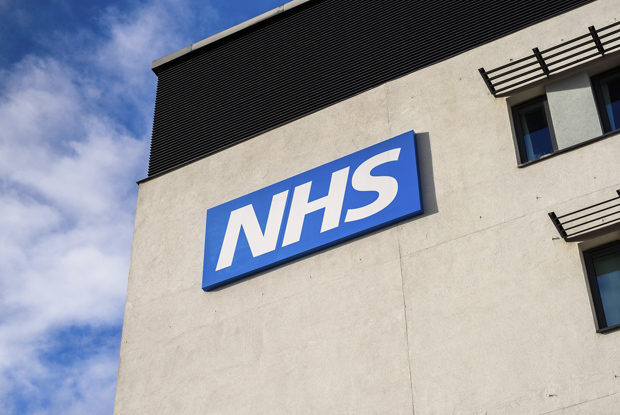 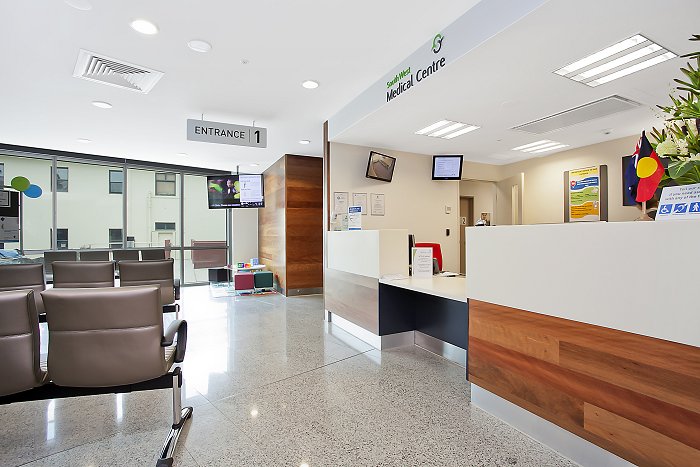 Talk to usEvery patient has the right to make a complaint about the treatment or care they have received at Ilex View Medical Practice.We understand that we may not always get everything right and, by telling us about the problem you have encountered, we will be able to improve our services and patient experience. Who to talk toMost complaints can be resolved at a local level. Please speak to a member of staff if you have a complaint; our staff are trained to handle complaints.  Alternatively, ask to speak to the complaint’s manager, Natalie Huff, Practice Manager. A complaints form is available from reception. Additionally, you can complain via email to repeats.rhc@nhs.net  If for any reason you do not want to speak to a member of our staff, then you can request that NHS England investigates your complaint. They will contact us on your behalf. A complaint can be made verbally or in writing.0800 032 2424Phone lines are open 9am-5pm Monday to FridayMlcsu.lscpatientexperience@nhs.netLancashire and South Cumbria ICBPatient experience teamLevel 3, Christ Church Precinct, County Hall, Fishergate Hill, Preston, PR1 8XBTime frames for complaintsThe time constraint on bringing a complaint is 12 months from the occurrence giving rise to the complaint, or 12 months from the time you become aware of the matter about which you wish to complain.The complaints manager will respond to all complaints within three business days. We will aim to investigate and provide you with the findings as soon as we can and will provide regular updates regarding the investigation of your complaint.If for any reason you do not want to speak to a member of our staff, then you can request that NHS England investigates your complaint. They will contact us on your behalf. A complaint can be made verbally or in writing.0800 032 2424Phone lines are open 9am-5pm Monday to FridayMlcsu.lscpatientexperience@nhs.netLancashire and South Cumbria ICBPatient experience teamLevel 3, Christ Church Precinct, County Hall, Fishergate Hill, Preston, PR1 8XBTime frames for complaintsThe time constraint on bringing a complaint is 12 months from the occurrence giving rise to the complaint, or 12 months from the time you become aware of the matter about which you wish to complain.The complaints manager will respond to all complaints within three business days. We will aim to investigate and provide you with the findings as soon as we can and will provide regular updates regarding the investigation of your complaint.Investigating complaintsIlex View Medical Practice will investigate all complaints effectively and in conjunction with extant legislation and guidance.   ConfidentialityIlex View Medical Practice will ensure that all complaints are investigated with the utmost confidentiality and that any documents are held separately from the patient’s healthcare record. Third party complaintsIlex View Medical Practice allows a third party to make a complaint on behalf of a patient. The patient must provide consent for them to do so.  A third-party patient complaint form is available from reception.Final responseIlex View Medical Practice will issue a final formal response to all complainants which will provide full details and the outcome of the complaint. Further information is detailed in our organisation policy.